KAJIAN YURIDIS PASAL 11 AYAT 1 GATT 1994  TENTANG PENGHAPUSAN PEMBATASAN KUOTA IMPOR DAN IMPLEMENTASINYA DI INDONESIA SKRIPSIDiajukan sebagai Syarat untukMemperoleh Gelar Sarjana Hukum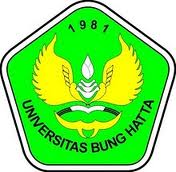 Diajukan Oleh :ROSA YULIANTI P1410012111171PROGRAM KEKHUSUSANHUKUM INTERNASIONALFAKULTAS HUKUMUNIVERSITAS BUNG HATTAPADANG2018Reg : 14/HI-02/VIII-2018